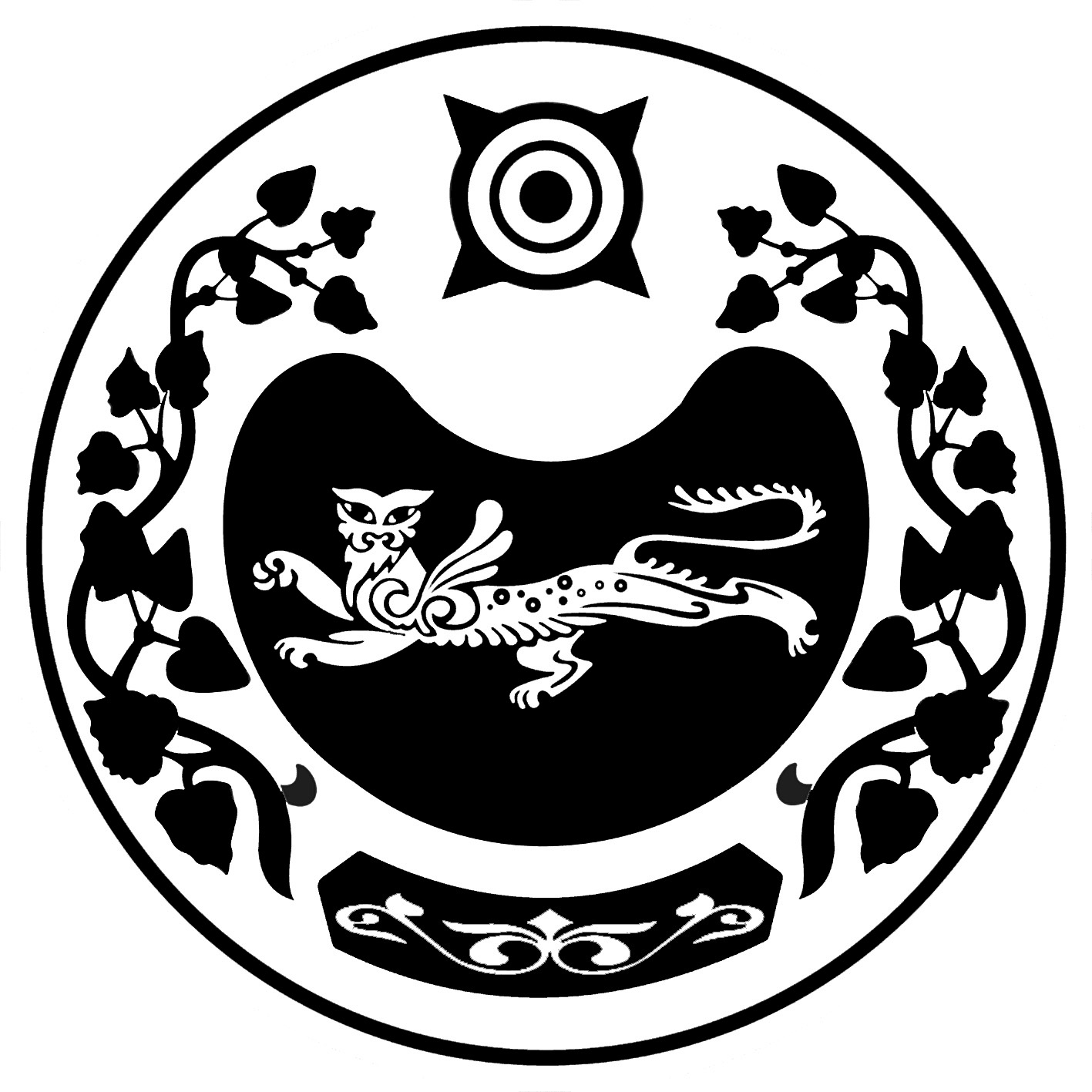                                                       Р Е Ш Е Н И Е   от «25» декабря 2020 г.             с. Московское                                   № 19О выделении денежных средств для оплаты ежегодного взноса Ассоциации «Совет муниципальных образований Республики Хакасия»В соответствии с Уставом Ассоциации «Совет муниципальных образований Республики Хакасия», решения собрания от 27.04.2012г. №4 «О размере и порядке уплаты членских взносов в Ассоциацию «Совет муниципальных образований Республики Хакасия» на обеспечение деятельности Ассоциации  Совет депутатов Московского сельсовета РЕШИЛ:  1. Главе Московского сельсовета Алимову А.Н. перечислить взносы в сумме 2 732 руб.00 копеек для оплаты ежегодных взносов за 2020 г. не позднее 1 июля 2021 года.  2.  Решение вступает в силу со дня его подписания.Глава Московского сельсовета                                                А.Н. АлимовСОВЕТ ДЕПУТАТОВ МОСКОВСКОГО СЕЛЬСОВЕТАУСТЬ-АБАКАНСКОГО РАЙОНА 